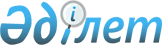 Об утверждении Положения государственного учреждения "Каракиянский районный отдел образования" акимата Каракиянского района
					
			Утративший силу
			
			
		
					Постановление акимата Каракиянского района от 09 декабря 2014 года № 332. Зарегистрировано Департаментом юстиции Мангистауской области от 21 января 2015 года № 2597. Утратило силу постановлением акимата Каракиянского района Мангистауской области от 06 июня 2016 года № 166      Сноска. Утратило силу постановлением акимата Каракиянского района Мангистауской области от 06.06.2016 № 166 (вводится в действие со дня подписания)

      Примечание РЦПИ.

      В тексте документа сохранена пунктуация и орфография оригинала.

       В соответствии с Законом Республики Казахстан от 23 января 2001 года "О местном государственном управлении и самоуправлении в Республике Казахстан" и Указом Президента Республики Казахстан от 29 октября 2012 года № 410 "Об утверждении Типового положения государственного органа Республики Казахстан" акимат Каракиянского района ПОСТАНОВЛЯЕТ:

      1. Утвердить прилагаемое Положение государственного учреждения "Каракиянский районный отдел образования" акимата Каракиянского района.

      2. Государственному учреждению "Каракиянский районный отдел образования" акимата Каракиянского района обеспечить в установленном законодательством порядке государственную регистрацию настоящего постановления в органах юстиции и его официальное опубликование.

      3. Контроль за исполнением настоящего постановления возложить на заместителя акима района А.Беккайырова.

      4. Настоящее постановление вступает в силу со дня государственной регистрации в органах юстиции и вводится в действие по истечении десяти календарных дней после дня его первого официального опубликования.



      "СОГЛАСОВАН" 

      Руководитель государственного 

      учреждения "Каракиянский районный 

      отдел образования" акимата 

      Каракиянского района 

      Байбосинова Клара Хисаровна 

      09 декабря 2014 жыл

 Положение о государственном учреждении "Каракиянский районный отдел образования" акимата Каракиянского района 1. Общие положения      1. Государственное учреждение "Каракиянский районный отдел образования" акимата Каракиянского района является государственным органом Республики Казахстан, осуществляющим руководство в сфере образования на территории района.

      2. Исключен постановлением акимата Каракиянского района Мангистауской области от 20.10.2015 N 284(вводится в действие по истечении десяти календарных дней после дня его первого официального опубликования).

      3. Государственное учреждение "Каракиянский районный отдел образования" акимата Каракиянского района осуществляет свою деятельность в соответствии с Конституцией и законами Республики Казахстан, актами Президента и Правительства Республики Казахстан, иными нормативными правовыми актами, а также настоящим Положением.

      4. Государственное учреждение "Каракиянский районный отдел образования" акимата Каракиянского района является юридическим лицом в организационно-правовой форме государственного учреждения, имеет печати и штампы со своим наименованием на государственном языке, бланки установленного образца, а также счета в органах казначейства в соответствии с законодательством Республики Казахстан.

      5. Государственное учреждение "Каракиянский районный отдел образования" акимата Каракиянского района вступает в гражданско-правовые отношения от собственного имени.

      6. Государственное учреждение "Каракиянский районный отдел образования" акимата Каракиянского района имеет право выступать стороной гражданско-правовых отношений от имени государства, если оно уполномочено на это в соответствии с законодательством.

      7. Государственное учреждение "Каракиянский районный отдел образования" акимата Каракиянского района по вопросам своей компетенции в установленном законодательством порядке принимает решения, оформляемые приказами руководителя государственного учреждения "Каракиянский районный отдел образования" акимата Каракиянского района.

      8. Структура и лимит штатной численности сотрудников государственного учреждения "Каракиянский районный отдел образования" акимата Каракиянского района утверждаются в соответствии с действующим законодательством.

      9. Местонахождение юридического лица: почтовый индекс 130300, Республика Казахстан, Мангистауская область, Каракиянский район, село Курык, улица Досан Батыра, 3.

      10. Полное наименование государственного органа: Государственное учреждение "Каракиянский районный отдел образования" акимата Каракиянского района.

      11. Учредителем государственного учреждения "Каракиянский районный отдел образования" акимата Каракиянского района является государство в лице акимата Каракиянского района.

      12. Настоящее Положение является учредительным документом государственного учреждения "Каракиянский районный отдел образования" акимата Каракиянского района.

      13. Финансирование деятельности государственного учреждения "Каракиянский районный отдел образования" акимата Каракиянского района осуществляется из районного бюджета.

      14. Государственному учреждению "Каракиянский районный отдел образования" акимата Каракиянского района запрещается вступать в договорные отношения с субъектами предпринимательства на предмет выполнения обязанностей, являющихся функциями государственного учреждения "Каракиянский районный отдел образования" акимата Каракиянского района.

      Если государственному учреждению "Каракиянский районный отдел образования" акимата Каракиянского района законодательными актами предоставлено право осуществлять приносящую доходы деятельность, то доходы, полученные от такой деятельности, направляются в доход государственного бюджета.

 2. Миссия, основные задачи, функции, права и обязанности государственного органа      15. Миссия государственного учреждения "Каракиянский районный отдел образования" акимата Каракиянского района:

      осуществление и реализация государственной политики в сфере образования по обеспечению детей и подростков района образованием.

      16. Задачи:

      1) реализация государственной политики в области образования, контроль за выполнением Законов Республики Казахстан "Об образовании", "О языках в Республике Казахстан", государственных программ развития образования, государственных стандартов образования и других нормативных документов;

      2) координация работы школ, дошкольных и внешкольных организаций образования по раскрытию духовных и физических возможностей личности, формирования прочных основ нравственности и научного мировоззрения, обогащения интеллекта путем создания условий для ее индивидуального развития;

      3) создание условий для изучения культуры, обычаев, традиций казахского народа, а также других национальностей, проживающих в районе;

      4) предоставление жителям района равных возможностей для получения общего среднего образования;

      5) руководство и контроль за состоянием учебно-воспитательной работы школ района;

      6) руководство коллегией директоров, работой совета по опеке и попечительству над несовершеннолетними;

      7) разработка, утверждение программ вариантов обучения углубленного изучения предметов, обновленного содержания образования;

      8) укрепление материальной базы организации образования, их ремонт, организация летнего отдыха учащихся, трудоустройство учеников 9-11 классов;

      9) организация обеспечения школ учебно-методическими предметами;

      10) организация и координация работы по повышению уровня методического мастерства, курсовой переподготовки учителей;

      11) работа по распространению и внедрению передового педагогического опыта обучения и воспитания школьников;

      12) защита прав и интересов детей-сирот, детей, оставшихся без попечения родителей;

      13) осуществление функций по опеке и попечительству в отношении несовершеннолетних;

      14) осуществление иные задачи, предусмотренные законодательством Республики Казахстан.

      17. Функции:

      1) ведет учет детей дошкольного и школьного возраста и организует их обучение до получения ими среднего образования;

      2) организует и проводит в пределах своей компетенции периодический контроль за соответствием содержания учебно-воспитательного процесса, требованиям государственных общеобязательных стандартов образования в организациях образования местного подчинения;

      3) проводит аттестацию педагогических работников, присваивает педагогическим работникам квалификационные категории в соответствии с нормативно-правовыми актами центрального исполнительного органа в области образования;

      4) назначает и освобождает от должности руководителей среднего образования, дошкольного воспитания и обучения, государственных организаций и предприятий, финансируемых из местного бюджета;

      5) представляет статистические данные в вышестоящие органы по вопросам дошкольного, начального, основного, среднего и общего среднего образования;

      6) оказывает содействие по переподготовке и повышению квалификации педагогических кадров;

      7) осуществляет управление качеством образования, методическое и методологическое обеспечение качества предоставляемых организациями образования образовательных услуг;

      8) обеспечивает учебниками и учебно-методическими комплексами;

      9) организует проведение внешкольных мероприятий местного значения;

      10) осуществляет в установленном порядке финансирование подведомственных организаций за счет бюджетных средств;

      11) представляет и защищает интересы образования перед акимом района и управлением образования области;

      12) разрабатывает стратегические планы развития системы образования района, подгатавливает проекты решений, распоряжений акима района и постановлений акимата района в сфере образования;

      13) организует работу по реализации решений акима района и управления образования области;

      14) проводит конференции, семинары, совещания по вопросам образования, участвует в работе комиссий на районном и областном уровне;

      15) рассматривает в установленном порядке обращения физических и юридических лиц, ведет прием граждан по личным вопросам;

      16) пользуется правом на инвестирование и участие в грантах различных уровней;

      17) участвует в суде при рассмотрении дел, связанных с лишением или ограничением родительских прав, восстановлением в родительских правах, отменой или признанием недействительным усыновления, признанием недействительным брака, заключенного с несовершеннолетним, а также других дел в соответствии с Кодексом Республики Казахстан "О браке (супружестве) и семье";

      18) осуществляет немедленное отобрание ребенка от родителей или других лиц, на попечении которых он находится, при непосредственной угрозе жизни ребенка или его здоровью на основании акта местного исполнительного органа, до принятия решения суда;

      19) представляет законные интересы детей-сирот и детей, оставшихся без попечения родителей и находящихся под опекой или попечительством, на патронатном воспитании, а также в организациях для детей-сирот и детей, оставшихся без попечительства родителей, в отношении с любыми лицами (в том числе в судах), если действия опекунов или попечителей, патронатных воспитателей по представлению законных интересов подопечных противоречат законодательству Республики Казахстан или интересам подопечных либо, если опекуны или попечители не осуществляют защиту законных интересов подопечных;

      20) организует работу по выявлению детей сирот и детей, оставшихся без попечения родителей, детей находящихся в трудной жизненной ситуации;

      21) разрешает разногласия между родителями по вопросам, касающимся воспитания и образования детей;

      22) решает спорные вопросы и (или) конфликтные ситуации в отношении опеки и попечительства, при отделе образования создается коллегиальный орган- районный совет по опеке и попечительству, состав которого утверждается постановлением акимата района;

      23) осуществляет иные функции, предусмотренные законодательством Республики Казахстан.

      18. Права и обязанности:

      1) запрашивать и получать в установленном порядке от местных исполнительных органов района, а также организаций, учреждений и предприятий независимо от форм собственности документы, заключения, справочные и иные материалы, необходимые для осуществления функций, возложенных на отдел;

      2) осуществлять методическое руководство деятельностью подведомственных организаций по вопросам, входящим в компетенцию отдела, давать разъяснения по применению законодательства в сфере образования;

      3) в установленном порядке привлекать к дисциплинарной ответственности руководителей учреждений образования, допускающих нарушения действующего законодательства;

      4) по вопросам, относящимся к компетенции отдела принимать участие в заседаниях коллегии районного акимата, совещаниях и вносить предложения;

      5) организация учета детей дошкольного и школьного возраста, их обучение до получения ими обязательного среднего образования;

      6) материально-техническое обеспечение государственных организаций образования;

      7) разработка планов развития сети организаций образования, представление их интересов в государственных органах управления и обеспечение выполнения государственных программ в сфере образования детей дошкольного и школьного возраста;

      8) решение вопросов охраны прав несовершеннолетних, организация работы по предупреждению безнадзорности несовершеннолетних.

 3. Организация деятельности государственного органа      19. Руководство государственным учреждением "Каракиянский районный отдел образования" акимата Каракиянского района осуществляется первым руководителем, который несет персональную ответственность за выполнение возложенных на государственное учреждение "Каракиянский районный отдел образования" акимата Каракиянского района задач и осуществление им своих функций.

      20. Первый руководитель государственного учреждения "Каракиянский районный отдел образования" акимата Каракиянского района назначается на должность и освобождается от должности акимом района.

      21. Должность заместителя первого руководителя государственного учреждения "Каракиянский районный отдел образования" акимата Каракиянского района не предусмотрена.

      22. Полномочия первого руководителя государственного учреждения "Каракиянский районный отдел образования" акимата Каракиянского района:

      1) без доверенности действует от имени государственного органа;

      2) представляет интересы государственного органа во всех органах;

      3) устанавливает компетенцию заведующего сектора и других работников;

      4) распоряжается имуществом государственного органа, заключает договора, выдает доверенности;

      5) открывает банковские счета;

      6) издает в пределах своей компетенции приказы и дает указания, обязательные для всех работников;

      7) принимает на работу и увольняет с работы работников учреждения;

      8) применяет меры поощрения и дисциплинарного наказания к работникам;

      9) утверждает положения о структурных подразделениях учреждения;

      10) в соответствии с законодательством назначает и освобождает от должности руководителей подведомственных учреждений и предприятий, методистов;

      11) принимает меры, направленные против совершения коррупционных правонарушений и несет персональную ответственность за непринятие мер против коррупции;

      12) осуществляет иные полномочия, возложенные на него законодательством и настоящим Положением.

      Исполнение полномочий первого руководителя государственного учреждения "Каракиянский районный отдел образования" акимата Каракиянского района в период его отсутствия осуществляется лицом, его замещающим в соответствии с действующим законодательством.

      23. Первый руководитель определяет полномочия заведующего сектором в соответствии с действующим законодательством.

 4. Имущество государственного органа      24. Государственное учреждение "Каракиянский районный отдел образования" акимата Каракиянского района может иметь на праве оперативного управления обособленное имущество в случаях, предусмотренных законодательством.

      Имущество государственного учреждения "Каракиянский районный отдел образования" акимата Каракиянского района формируется за счет имущества, переданного ему собственником, а также имущества (включая денежные доходы), приобретенного в результате собственной деятельности и иных источников, не запрещенных законодательством Республики Казахстан.

      25. Имущество, закрепленное за государственным учреждением "Каракиянский районный отдел образования" акимата Каракиянского района относится к коммунальной собственности.

      26. Государственное учреждение "Каракиянский районный отдел образования" акимата Каракиянского района не вправе самостоятельно отчуждать или иным способом распоряжаться закрепленным за ним имуществом и имуществом, приобретенным за счет средств, выданных ему по плану финансирования, если иное не установлено законодательством.

 5. Реорганизация и упразднение государственного органа      27. Реорганизация и упразднение государственного учреждения "Каракиянский районный отдел образования" акимата Каракиянского района осуществляются в соответствии с законодательством Республики Казахстан.

      Перечень учреждений, находящихся в ведении государственного учреждения "Каракиянский районный отдел образования" акимата Каракиянского района:

      1) Государственное учреждение "Центр дошкольного воспитания и обучение" Каракиянского районного отдела образования;

      2) Государственное учреждение "Каракиянский районный координационный центр";

      3) Коммунальное государственное учреждение "Каракиянский районный отдел образования "Средняя школа № 1 села Курык";

      4) Государственное учреждение Каракиянский районный отдел образования "Начальная школа № 2 Каракиянского района";

      5) Государственное учреждение Каракиянский районный отдел образования "Средняя школа № 3 села Жетыбай";

      6) Государственное учреждение Каракиянский районный отдел образования "Средняя школа № 4";

      7) Государственное учреждение Каракиянский районный отдел образования "Средняя школа № 5 села Мунайшы";

      8) Государственное учреждение Каракиянский районный отдел образования "Средняя школа № 6 села Курык";

      9) Государственное учреждение Каракиянский районный отдел образования "Средняя школа № 7";

      10) Государственное учреждение Каракиянский районный отдел образования "Средняя школа № 8 села Жетыбай";

      11) Государственное учреждение Каракиянский районный отдел образования "Начальная школа № 9";

      12) Государственное учреждение Каракиянский районный отдел образования "Средняя школа № 10 сельского округа Болашак";

      13) Государственное учреждение Каракиянский районный отдел образования "Курыкская гимназия средней школы";

      14) Государственное учреждение Каракиянский районный отдел образования "Средняя школа имени Кашаган Куржиманулы";

      15) Государственное учреждение Каракиянский районный отдел образования "Куландинская средняя школа";

      16) Государственное учреждение Каракиянский районный отдел образования "Аккудукская неполная средняя школа";

      17) Государственное учреждение Каракиянский районный отдел образования "Каракудукская средняя школа";

      18) Государственное учреждение "Вечерняя средняя школа рабочей молодежи № 3 Акимата Каракиянского района"; 

      19) Государственное коммунальное казенное предприятие "Каракиянский районный отдел образования "Курыкская детская школа искусств";

      20) Государственное коммунальное казенное предприятие Каракиянский районный отдел образования "Детская школа искусств имени О.Калманбетулы село Жетыбай".


					© 2012. РГП на ПХВ «Институт законодательства и правовой информации Республики Казахстан» Министерства юстиции Республики Казахстан
				
      Аким района

А. Дауылбаев
Утверждено постановлением
акимата Каракиянского района
от 09 декабря 2014 года
№ 332